ВойнаКровопролитная, СтрашнаяРазочаровывает, Разрушает, УбиваетПобеда или смерть!Опасайтесь!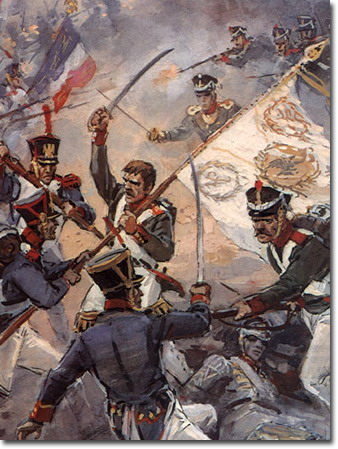 Русская армия Непобедимая, СильнаяОсвобождает, Защищает, ПобеждаетРодина – мать, умей её защищать!Гордись! 